LiteTrack 2.4m X 1.2m X 12mm (8' X 4')For lighter duty, more flexible applications, LiteTrack is the cost-effective trackway of choice to safely support vehicles and pedestrians; perfect for protecting the ground during general building works, events and shows.LiteTrack is crafted from recycled LDPE polymer, allowing it to remain flexible enough to follow the contours of the ground, yet strong enough to protect your surface.The LiteTrack mats provide the perfect alternative to using plywood, without incurring the cost of a more expensive HDPE trackway system which may be over-engineered for your job.With a full range of accessories LiteTrack is fast becoming the system of choice for contractors, events, and local authorities at a price which makes it a super investment that will pay dividends for many years to come.BenefitsSolid, flexible panels follows ground contours yet are strong enough to protect the surfaceIdeal for events and temporary construction sitesStrong checker plate tread provides extra gripIdeal for both pedestrians and vehiclesDurable, long-lasting plastic is cost-effectiveSafe, splinter-free surface creates a safer working environmentFlexible joining options for additional strengthEnvironmentally-friendly, made from 100% recycled PVCProduct Details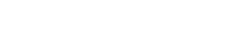 Overall Size: 2.4m x 1.2m x 12mmSurface Area: 2.88m2Weight: 32kgPallet Quantity: 30Material: 100% Recycled LDPESlip Testing: BS7976 part 2Comfortable Weight Loading: 5tWith Caution Weight Loading: 10tThis loading guide is for firm, dry ground. If the weather is likely to turn wet, or the job duration is in excess of a week, please ask for advice about using a more heavy-duty product.